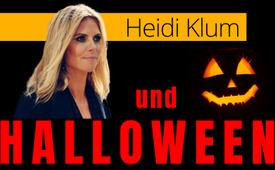 Heidi Klum und HALLOWEEN – ein harmloses Gruselfest?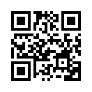 Laut den Ex-Satanisten John Ramirez und John Todd ist Halloween in den Kreisen der Satans-Sekte kein harmloses Gruselfest. Bei Satanisten und in Hexenkreisen sei Halloween nach wie vor der oberste Feiertag, ein Fest des Schreckens und des Todes. Laut den Aussagen dieser beiden Ex-Satanisten verschwinden in dieser Zeit des Jahres die meisten Kinder. John Todd wörtlich: «Wer will an einem Tag feiern, an dem Hexen auf der ganzen Welt 1000e Leute opfern?»Auch Heidi Klum zeigt sich sehr gerne mit den Zeichen der Sekte. Ob das böse Auge, oder die Teufelshörner oder das «Vow of Silence», das freimaurerische Schweigegebot …

Heidi Klum – ein Supermodel – immer wieder als schönste Frau der Welt bezeichnet. Für ein Model hat sie aber auch sehr düstere Looks. Als Filmproduzentin weiß ich, dass hier weltbeste Maskenbildner und Moulagen-Spezialisten am Werk waren, um sie dermaßen diabolisch zu entstellen. Für diesen Look saß sie zehn Stunden in der Maske. Sie ist bekannt für ihre Halloween-Partys, zu denen sie berühmte Persönlichkeiten aus der ganzen Welt einlädt, hier zum Beispiel Mariah Carey und Katy Perry. Laut den Ex-Satanisten John Ramirez und John Todd ist Halloween allerdings in den Kreisen der Satans-Sekte kein harmloses Gruselfest. Bei Satanisten und in Hexenkreisen sei Halloween nach wie vor der oberste Feiertag, ein Fest des Schreckens und des Todes. Laut den Aussagen dieser beiden Ex-Satanisten verschwinden in dieser Zeit des Jahres die meisten Kinder. John Todd wörtlich, ich zitiere: «Wer will an einem Tag feiern, an dem Hexen auf der ganzen Welt 1000e Leute opfern?» 

Welche Prominenten findet man denn auf Heidi Klums Halloween-Partys? Auf der Halloween-Party im Jahr 2000 waren laut den Buchautoren von «Epstein: Tote Männer erzählen keine Märchen» Prinz Andrew und Jeffrey Epstein. Auch Donald Trump samt Gattin seien auf der Party gewesen. Sie erinnern sich sicher an die berüchtigten Schlagzeilen zu Jeffrey Epstein und seiner ominösen Privatinsel, auf der er mit Prominenten, hochrangigen Politikern und einflussreichen Menschen Sexpartys – überwiegend auch mit minderjährigen Mädchen – veranstaltete und dafür verurteilt wurde. Auch Prinz Andrew geriet in die Schlagzeilen wegen sexueller Zusammenkunft mit Minderjährigen, wie Virginia Roberts Giuffre gegen ihn aussagte. Heidi Klum ist außerdem bekannt für ihre Gruselvideos. Hier stellt sie Kannibalismus dar. Das sieht erschreckend echt aus … 
Bekannt ist sie auch für ihre Drag-Shows im Fernsehen. Wir fragen unser Herz: Ist das alles nur Spiel und Spaß? Ist das alles nur Kunst und «Verkleiden»? Ist das noch angemessen für eine «harmlose Gruselparty»? Während überall auf der ganzen Welt Kinder und Überlebende schreien, weil sie von echtem «Grusel» gemartert und gefoltert werden?von ls.Quellen:Heidi Klum
Die Autoren des Buches "Epstein: Dead Men Tell No Tales" (zu deutsch: „Tote Männer erzählen keine Märchen“) Dylan Howard, Melissa Cronin und James Robertson erwähnen darin, dass auf Heidi Klums Party unter anderem Prinz Andrew und Jeffrey Epstein anwesend waren.
Zitat aus dem Buch: „Ein paar Monate später feierte Andrew wieder mit Epstein, diesmal auf Heidi Klums Halloween-Party in New York, mit Ghislaine als Date. Das Kostüm, das sie wählte, um einen der Obersten im britischen Königshaus zu begleiten? Eine Prostituierte.“
www.tz.de/stars/heidi-klum-donald-trump-prinz-andrew-jeffrey-epstein-halloween-zr-13281509.html
www.tz.de/stars/heidi-klum-donald-trump-prinz-andrew-jeffrey-epstein-halloween-zr-13281509.html
www.wunderweib.de/jeffrey-epstein-das-grausame-geheimnis-seiner-privatinsel-121172.html
www.dailymail.co.uk/news/article-2900787/Prince-Andrew-Heidi-Klum-Hookers-Pimps-party-New-York-socialite-accused-procuring-underage-girls-billionaire-pedophile-Jeffrey-Epstein.html
www.tz.de/stars/heidi-klum-donald-trump-prinz-andrew-jeffrey-epstein-halloween-zr-13281509.html
www.dailymail.co.uk/news/article-7752543/Donald-Trump-poses-Ghislaine-Maxwell-Heidi-Klums-hookers-pimps-themed-party.html
www.dailymail.co.uk/news/article-2900787/Prince-Andrew-Heidi-Klum-Hookers-Pimps-party-New-York-socialite-accused-procuring-underage-girls-billionaire-pedophile-Jeffrey-Epstein.html
www.dailymail.co.uk/news/article-7752543/Donald-Trump-poses-Ghislaine-Maxwell-Heidi-Klums-hookers-pimps-themed-party.html
www.dailymail.co.uk/news/article-7752543/Donald-Trump-poses-Ghislaine-Maxwell-Heidi-Klums-hookers-pimps-themed-party.html

Virginia Roberts Guiffre: 
https://www.stern.de/lifestyle/leute/virginia-roberts-giuffre---falls-mir-etwas-passiert--9044048.html

Heidi Klum Zeichen:
t.me/Symboliken/3320 
Jeffrey Epstein und Prinz Andrew - auch Donald Trump bei Heidi Klums Halloween-Party

Weitere Bilder von Heidi Klum:
https://hollywoodlife.com/pics/heidi-klum-greatest-halloween-costumes-photos/heidi-klum-greatest-halloween-costumes-10
www.wunderweib.de/jeffrey-epstein-das-grausame-geheimnis-seiner-privatinsel-121172.html

Heidi und Tom und Bill: 
www.promiflash.de/news/2019/11/01/zu-heidis-halloween-party-bill-als-dunkle-maleficent-fee.html

Halloween-Hintergründe
Ex-Satanist John Todd:
https://www.youtube.com/watch?v=7zVpwcnWhao

Ex-Satanist John Ramirez: „Der Hölle entkommen“
https://www.kla.tv/9927

Best-of: Das sind Heidi Klums schaurigste Halloween-Looks!
https://www.youtube.com/watch?v=OdWW7cYsr4w

Heidi Klums Transvestiten-Shows
Queen of Drags:
https://www.nau.ch/people/welt/queen-of-drags-65613057

Heidi Klum so stolz!
https://www.promiflash.de/news/2019/12/19/erste-queen-of-drags-staffel-endet-heidi-klum-so-stolz.html

Heidi Klum’s Drag Race:
https://www.sleek-mag.com/article/everything-you-need-to-know-heidi-klum-drag-race/

Queen of Drags mit Heidi und Bill:
https://www.promiflash.de/news/2019/11/12/conchita-wurst-so-war-queen-of-drags-mit-heidi-und-bill.html

Queen of Drags, Rheinische Post:
https://rp-online.de/panorama/leute/queen-of-drags-heidi-klum-wehrt-sich-gegen-kritik-an-ihr-und-ihrer-show_aid-47195463

Heidi Klum’s Gory Horror Film:
https://www.youtube.com/watch?v=bxmOsFjo7QA
https://www.youtube.com/watch?v=SOYLWp-GXFM

Heidi Halloween 2021:
https://www.youtube.com/watch?v=qqtFOYc1FMc
https://www.express.de/promi-und-show/heidi-klum-model-verraet-ihre-liebsten-horror-filme-112035Verweis:Sendung in voller Länge: "Rammstein-Frontsänger Till Lindemann und Top-Model Heidi Klum vor dem VOLKSGERICHT (von Lois Sasek)"www.kla.tv/Kunst/26810Das könnte Sie auch interessieren:#Halloween - www.kla.tv/Halloween

#Ideologie - www.kla.tv/Ideologie

#Okkultismus - www.kla.tv/Okkultismus

#Satanismus - Satanismus & Satanssekten... - www.kla.tv/Satanismus

#LoisSasek - Lois Sasek - www.kla.tv/LoisSasek

#Eliten - www.kla.tv/Eliten

#Sekten - www.kla.tv/Sekten

#Kunst - www.kla.tv/KunstKla.TV – Die anderen Nachrichten ... frei – unabhängig – unzensiert ...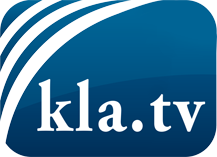 was die Medien nicht verschweigen sollten ...wenig Gehörtes vom Volk, für das Volk ...tägliche News ab 19:45 Uhr auf www.kla.tvDranbleiben lohnt sich!Kostenloses Abonnement mit wöchentlichen News per E-Mail erhalten Sie unter: www.kla.tv/aboSicherheitshinweis:Gegenstimmen werden leider immer weiter zensiert und unterdrückt. Solange wir nicht gemäß den Interessen und Ideologien der Systempresse berichten, müssen wir jederzeit damit rechnen, dass Vorwände gesucht werden, um Kla.TV zu sperren oder zu schaden.Vernetzen Sie sich darum heute noch internetunabhängig!
Klicken Sie hier: www.kla.tv/vernetzungLizenz:    Creative Commons-Lizenz mit Namensnennung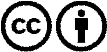 Verbreitung und Wiederaufbereitung ist mit Namensnennung erwünscht! Das Material darf jedoch nicht aus dem Kontext gerissen präsentiert werden. Mit öffentlichen Geldern (GEZ, Serafe, GIS, ...) finanzierte Institutionen ist die Verwendung ohne Rückfrage untersagt. Verstöße können strafrechtlich verfolgt werden.